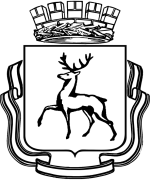 ГОРОДСКАЯ ДУМА  ГОРОДА  НИЖНЕГО  НОВГОРОДАРЕШЕНИЕ	Руководствуясь статьей 55.25 Градостроительного кодекса Российской Федерации от 29.12.2004 № 190-ФЗ,  пунктом 13 части 2 статьи 45.1 Федерального  закона от 06.10.2003 № 131-ФЗ «Об общих принципах организации местного самоуправления в Российской Федерации», статьей 29 Устава города Нижнего Новгорода ГОРОДСКАЯ ДУМА РЕШИЛА:	1. Внести в Правила благоустройства территории муниципального образования город Нижний Новгород, утвержденные решением городской Думы города Нижнего Новгорода от 26.12.2018 № 272, следующие изменения: 1.1. В разделе 1:1.1.1. В пункте 1.3:1.1.1.1. Подпункт 1.3.16 изложить в следующей редакции:«1.3.16. Участие, в том числе финансовое, собственников и (или) иных законных владельцев зданий, строений, сооружений, земельных участков в содержании прилегающих территорий (раздел 17 Правил).».1.1.1.2. В подпункте 1.3.17 слова «раздел 17 Правил» заменить словами «раздел 18 Правил».1.2. Дополнить новым разделом 17 следующего содержания:«Раздел 17. Участие, в том числе финансовое, собственников и (или) иных законных владельцев зданий, строений, сооружений, земельных участков в содержании прилегающих территорий 17.1. Данный раздел устанавливает случаи и определяет порядок участия, в том числе финансового, собственников и (или) иных законных владельцев объектов (зданий, строений, сооружений, земельных участков) в содержании прилегающих территорий, определенных согласно разделу 16 Правил.  	17.2. Порядок участия.	17.2.1. Участие в содержании прилегающей территории предполагает выполнение работ, необходимых для обеспечения ее нормативного состояния. 	17.2.2. Лица, указанные в пункте 17.1 Правил выполняют работы по содержанию прилегающей территории самостоятельно или с привлечением подрядных организаций, либо физических лиц, на основании договора. Финансовое участие выражается в оплате работ по такому договору.	17.2.3. Решения по вопросам участия в содержании прилегающей территории  в случае, если число собственников и (или) иных законных владельцев объектов (зданий, строений, сооружений, земельных участков) от границ которых определена прилегающая территория, составляет два и более, принимаются по соглашению собственников и (или) иных законных владельцев объектов. 	17.2.4. Состав работ по содержанию прилегающей территории (включая необходимые наблюдения, осмотры) должен определяться самостоятельно в зависимости от состояния прилегающей территории: элементов благоустройства, покрытий, ее месторасположения, наличия на ней деревьев и кустарников.	17.2.5. Участие в содержании прилегающей территории предполагает выполнение следующих видов работ: в зимний период - очистка территории от снега и наледи до твердого покрытия, сбор мусора со всей территории, уборка мусора из урн по мере накопления;в летний период - прометание всей территории, промывка от пыли и грязи твердых покрытий, покос травы, сбор и вывоз опавшей листвы, сбор мусора со всей территории, уборка мусора из урн по мере накопления.	17.3. Случаи при которых возникает обязанность участия, в содержании прилегающей территории: наличие мусора на территории, в том числе в урнах; выпадение осадков в виде снега и образование наледи; наличие пыли и грязи на твердых покрытиях; наступление биологического процесса сбрасывания листвы растениями.	1.3. Раздел 17 Правил считать разделом 18; пункты 17.1, 17.2 Правил считать пунктами 18.1, 18.2.	2. Решение вступает в силу после его официального опубликования. Глава города                                                                                            В.А. Панов_____________________________________________                      №   № _______________О внесении изменений в Правила благоустройства территории муниципального образования город Нижний Новгород, утвержденные  решением городской Думы г. Н.Новгорода от 26.12.2018 N 272 О внесении изменений в Правила благоустройства территории муниципального образования город Нижний Новгород, утвержденные  решением городской Думы г. Н.Новгорода от 26.12.2018 N 272 О внесении изменений в Правила благоустройства территории муниципального образования город Нижний Новгород, утвержденные  решением городской Думы г. Н.Новгорода от 26.12.2018 N 272 